МИНИСТЕРСТВО НАУКИ И ВЫСШЕГО ОБРАЗОВАНИЯ РОССИЙСКОЙ ФЕДЕРАЦИИРЯЗАНСКИЙ ГОСУДАРСТВЕННЫЙ РАДИОТЕХНИЧЕСКИЙ УНИВЕРСИТЕТ им. В.Ф. УТКИНАКафедра «Высшей математики»ОЦЕНОЧНЫЕ МАТЕРИАЛЫ ДИСЦИПЛИНЫМАТЕМАТИКАСпециальность 18.03.01 «Химическая технология»ОПОП «Химическая технология природных энергоносителей и углеродных материалов»Квалификация выпускника – бакалаврФорма обучения – очнаяРязань Оценочные материалы – это совокупность учебно-методических материалов (контрольных заданий, описаний форм и процедур, оцениваемых ресурсов в дистанционных учебных курсах), предназначенных для оценки качества освоения обучающимися дисциплины «Математика» как части основной образовательной программы.Цель – оценить соответствие знаний, умений и уровня приобретённых компетенций, обучающихся целям и требованиям основной образовательной программы в ходе проведения текущего контроля и промежуточной аттестации.Основная задача – обеспечить оценку уровня сформированности общекультурных и профессиональных компетенций, приобретаемых обучающимся в соответствии с этими требованиями.Контроль знаний, обучающихся проводится в форме текущего контроля и промежуточной аттестации.Текущий контроль успеваемости проводится с целью определения степени усвоения учебного материала, своевременного выявления и устранения недостатков в подготовке обучающихся и принятия необходимых мер по совершенствованию методики преподавания учебной дисциплины (модуля), организации работы обучающихся в ходе учебных занятий и оказания им индивидуальной помощи.К контролю текущей успеваемости относятся проверка знаний, умений и навыков обучающихся: на занятиях; по результатам выполнения РГР; по результатам проверки качества конспектов лекций и иных материалов. При оценивании (определении) результатов освоения дисциплины применяется традиционная шкала оценивания («отлично», «хорошо», «удовлетворительно», «неудовлетворительно» на экзамене или «зачтено», «незачтено» на зачете). Текущая аттестация студентов проводится на основании результатов выполнения ими расчетных графических работ (РГР) и оформляется в виде ведомостей по системе 0-1-2.По итогам изучения разделов дисциплины «Математика» обучающиеся в конце каждого учебного семестра проходят промежуточную аттестации. Форма проведения аттестации – экзамен в устной, письменной формах или тест: электронный билет, формируемый случайным способом. Экзаменационные билеты и перечни вопросов, задач, примеров, выносимых на промежуточную аттестацию, составляются с учётом содержания тем учебной дисциплины и подписываются заведующим кафедрой. В экзаменационный билет, билет для зачета или вариант теста включаются два теоретических вопроса и до четырёх практических задач по темам дисциплины (Протокол заседания кафедры Высшей математики №10 от от 26 апреля 2017г.).Паспорт фонда оценочных средств по дисциплине (модулю)Критерии оценивания компетенций (результатов)1) Уровень усвоения материала, предусмотренного программой.2) Умение анализировать материал, устанавливать причинно-следственные связи.3) Качество ответа на вопросы: полнота, аргументированность, убежденность, логичность.4) Содержательная сторона и качество материалов, приведенных в отчетах студента по типовым расчетам, практическим занятиям.5) Использование дополнительной литературы при подготовке ответов.Уровень освоения сформированности знаний, умений и навыков по дисциплине оценивается в форме бальной отметки. Критерии оценивания промежуточной аттестации представлены в таблице.Фонд оценочных средств дисциплины «Математика» включает– задачи для практических занятий;– варианты РГР;– оценочные средства промежуточной аттестации;– варианты тестовых заданий в дистанционных учебных курсах;– задачи для проверки остаточных знаний.Задачи для практических занятий.В ходе практических занятий происходит решение задач, представленных в сборниках задач для практических занятий и самостоятельной работы, которые доступны для скачивания в электронном виде.Комплексные числа. Линейная алгебра. Аналитическая геометрия. Введение в анализ: задачи для практ. занятий и самост. работы (1-й семестр) / А. В. Дубовиков [и др.]; РГРТУ. - Рязань, 2009. - 68с. URL: http://rsreu.ru/component/docman/doc_download/1155-1-j-semestr-zadachi Интеграл. Основы линейной алгебры. Функции многих переменных. Обыкновенные дифференциальные уравнения: задачи для практ. занятий и самост. работы (2-й семестр) / А. В. Дубовиков [и др.]; РГРТУ. - Рязань, 2009. - 60с. URL: http://rsreu.ru/component/docman/doc_download/1156-2-j-semestr-zadachi Элементы операционного исчисления. Ряды. Двойные, тройные и криволинейные интегралы. Элементы теории поля. Уравнения в частных производных: за-дачи для практ. занятий и самост. работы / А. В. Дубовиков [и др.]; РГРТУ. - Рязань, 2009. - 40с. URL: http://rsreu.ru/component/docman/doc_download/1157-3-j-semestr-zadachi Теория функций комплексного переменного. Теория вероятностей и элементы математической статистики. Дискретная математика: задачи для практ. занятий и самост. работы (4-й семестр) / М. Е. Ильин [и др.]; РГРТУ. - Рязань, 2009. - 76с. URL: http://rsreu.ru/component/docman/doc_download/1158-4-yj-semestr-zadachi Варианты расчетно-графических работ (РГР).В процессе изучения каждой темы студенты обязаны самостоятельно выполнить РГР по отдельным темам. РГР реализуется в виде типовых вариантов РГР по отдельным темам, которые выполняются студентами самостоятельно во внеаудиторное время. Контрольные опросы при защите РГР производятся на основании соответствующих типовых вопросов промежуточной аттестации. 1 семестрРГР 1 «Основы матричной алгебры».РГР 2 «Векторная алгебра и аналитическая геометрия».РГР 3 «Введение в математический анализ».2 семестрРГР 1 «Дифференциальное исчисление функций нескольких переменных».РГР 2 «Интегральное исчисление».РГР 3 «Дифференцирование и интегрирование функций нескольких переменных».3 семестрРГР 1 «Обыкновенные дифференциальные уравнения».РГР 2 «Теория вероятностей».РГР 3 «Элементы математической статистики».Все задания типовых расчетов представлены в электронном виде и доступны для скачивания. URL: http://rsreu.ru/faculties/faitu/kafedri/vm/menu-1193 Оценочные средства промежуточной аттестацииФонд оценочных средств промежуточной аттестации, проводимой в форме экзамена или теста, включаеттиповые теоретические вопросы;дополнительные вопросы;типовые практические задачи.Оценочные средства приведены ниже для каждого из семестров обучения. Разрешается и иная формулировка вопроса или примера, без изменения его смысла или содержания, например, дробление, изменение условий или иное.Примеры типовых теоретических вопросов 1 семестрКомплексные числа, действия с ними в алгебраической форме.Модуль и аргумент комплексного числа. Тригонометрическая и показательная формы записи комплексного числа. Формула Эйлера.Умножение и деление комплексных чисел в тригонометрической форме.Формула Муавра. Корни из комплексных чисел.Матрицы, линейные операции над матрицами и их свойства.Определители 2-го и 3-го порядков. Миноры. Алгебраические дополнения. Свойства определителей.Обратная матрица: определение, теоремы о существовании и единственности обратной матрицы. Вычисление обратной матрицы.СЛАУ: скалярная и матричная формы записи. Виды СЛАУ.Линейная зависимость строк матрицы и её свойства.Ранг матрицы. Теорема о базисном миноре.Решение матричных уравнений методом обратной матрицы.Формулы Крамера.Теорема Кронекера-Капелли.Решение и исследование СЛАУ методом Гаусса. Скалярные и векторные величины. Линейные операции над векторами и их свойства.Условие коллинеарности двух векторов. Проекции вектора на ось. Свойства проекций.Линейная зависимость векторов. Теоремы о линейной зависимости векторов на плоскости и в пространствеБазис. Разложение вектора по базису. Декартова прямоугольная системы координат.Скалярное произведение векторов: определение, свойства. Скалярное произведение в координатной форме. Условие ортогональности двух векторов.Векторное произведение двух векторов: определение, свойства, векторное произведение в координатной форме.Смешанное произведение трёх векторов: определение, свойства. Геометрический смысл определителя 3-го порядка. Смешанное произведение в координатной форме.Прямая на плоскости, различные виды уравнений прямой на плоскости.Взаимное расположение прямых на плоскости. Расстояние от точки до прямой.Различные виды задания уравнений плоскости в пространстве.Взаимное расположение плоскостей в пространстве.Уравнения прямой в пространстве.Взаимное расположение прямых в пространстве. Взаимное расположение прямой и плоскости в пространстве.Расстояние от точки до плоскости.Эллипс и его свойства.Гипербола и её свойства.Парабола и её свойства.Поверхности второго порядка.Понятие функции. Область определения, способы задания, график. Чётные и нечётные, периодические функции. Сложные, обратные и неявные функции. Ограниченные и монотонные функции.Числовые последовательности: определение, способы задания, ограниченные, монотонные. Предел числовой последовательности. Свойства сходящихся последовательностей.Бесконечно малые последовательности и их свойства. Бесконечно большие последовательности и их свойства. Связь б/м и б/б последовательностей.Свойства пределов суммы, произведения и частного.Монотонные последовательности. Условия существования предела монотонной последовательности. Число е.Предельная точка и предел функции в точке. Определение предела на языке  (по Коши) и на языке последовательностей (по Гейне). Свойства пределов функции.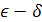 Эквивалентные бесконечно малые функции в пределах. Таблица эквивалентных б.м.ф.Первый и второй замечательные пределы.Непрерывность функции в точке; односторонняя непрерывность в точке.Точки разрыва и их классификация.семестрПроизводная функции, её геометрический и механический смысл. Уравнения касательной и нормали к графику функции.Производная обратной и сложной функции. Производные обратных тригонометрических функций.Таблица производных основных элементарных функций. Производная суммы, произведения и частного двух функций.Дифференцируемость функции, связь между дифференциалом и производными.Дифференциал функции, его геометрический смысл. Инвариантность формы записи первого дифференциала. Применение дифференциала для приближенных вычислений.Производные и дифференциалы высших порядков. Первая и вторая производные функций, заданных параметрически.Основные теоремы дифференциального исчисления: теоремы Ферма, Ролля, Лагранжа, Коши и их применение.Правило Лопиталя.Формула Тейлора. Представление функций ех, sin x, cos x, (1±х)a по формуле Тейлора.Условия монотонности функции. Экстремумы функции. Необходимые и достаточные условия локального экстремума. Отыскание наибольшего и наименьшего значений функции на отрезке.Исследования функции на выпуклость и вогнутость. Точки перегиба.Асимптоты функции. Общая схема исследования функции и построения её графика.Первообразная. Неопределённый интеграл и его свойства.Методы интегрирования (простейшие приёмы интегрирования, замена переменной и интегрирование по частям).Простейшие рациональные дроби и их интегрирование.Разложение рациональных дробей на простейшие. Интегрирование рациональных функций.Интегрирование иррациональных функций.Интегрирование тригонометрических функций.Определённый интеграл  и его свойства. Формула Ньютона-Лейбница. Замена переменной и интегрирование по частям в определённом интеграле. Приложения определённого интеграла.Несобственные интегралы с бесконечными пределами от неограниченных функций; их основные свойства и признаки сходимости.Функции нескольких переменных (ФНП): определение, область определения и область значений, график, частные производные (определения, геометрический смысл).Уравнения касательной плоскости и нормали к поверхности.Полное приращение и полный дифференциал ФНП. Необходимое и достаточное условия дифференцируемости ФНП.Полная производная, частные производные сложной ФНП.Неявные функции. Дифференцирование неявно заданных функций. Частные производные и дифференциалы высших порядков. Формула Тейлора для ФНП.Производная ФНП по направлению. Градиент ФНП и его свойства.Необходимые и достаточные условия безусловного локального экстремума.Нахождение наибольшего и наименьшего значения функции нескольких переменных на замкнутом множестве. Двойные интегралы, их свойства..Вычисление двойных интегралов повторным интегрированием.Замена переменных в двойных интегралах. Переход к полярным координатам3 семестрОДУ 1-го порядка: определение, формы записи. Задача Коши, теорема существования и единственности решения задачи Коши. Основные классы ОДУ 1-го порядка, интегрируемые в квадратурах (уравнения с разделяющимися переменными, однородные ДУ и приводящиеся к ним, линейные уравнения и уравнения Бернулли).Дифференциальные уравнения высших порядков. Задача Коши. ОДУ высших порядков, допускающие понижение порядка.Линейные дифференциальные уравнения n-го порядка, однородные (ЛОДУ) и неоднородные (ЛНДУ).Общая теория ЛОДУ и ЛНДУ. Определитель Вронского. Основная теорема о структуре общего решения ЛОДУ (ЛНДУ).ЛОДУ с постоянными коэффициентами. ЛНДУ с правой частью специального вида. Метод вариации произвольных постоянных для решения ЛНДУ.Нормальная система ДУ. Геометрический смысл решения. Задача Коши для нормальной СДУ. Метод исключения для решения нормальной СДУ.Классическое определение вероятности. Геометрическое определение вероятности.Совместные и несовместные события, зависимые и независимые события.Условная вероятность. Теоремы сложения и умножения вероятностей. Формула полной вероятности. Формула Бейеса.Схема испытаний Бернулли. Формула Бернулли.Определение случайной величины. Закон распределения, функция распределения и её свойства.Дискретная случайная величина. Непрерывная случайная величина. Плотность распределения и её свойства.Числовые моменты случайных величин. Математическое ожидание, дисперсия и их свойства.Распределения Бернулли, Пуассона, геометрическое и их свойства.Равномерное и показательное распределения и их свойства. Нормальный закон распределения и его свойства. Система случайных величин, её закон распределения и числовые характеристики. Корреляционная связь. Условные характеристики случайных величин.Генеральная и выборочная совокупности, повторная и бесповторная выборки.Вариационный ряд, эмпирическая функция распределения, эмпирическая плотность, гистограмма и полигон частот. Описательные статистики выборочного распределения.Задача оценивание параметра распределения. Свойства оценки параметра. Основные методы построения оценок: максимального правдоподобия и моментов. Варианты тестовых заданий в дистанционных учебных курсахТекущий контроль знаний студентов в может проводится в виде компьютерного тестирования по различным модулям (темам) программы.Компьютерные тесты представлены в дистанционных учебных курсах на базе системы управления обучением Moodle: http://cdo.rsreu.ru/Доступ к курсам предоставляется по паролю из внутренней информационной системы организации и из глобальной сети Интернет.Внутри каждой учебной темы сформирован обширный банк разнообразных вопросов, которые разбиты на категории. Каждая категория содержит однотипные задачи, объединенные одним учебным вопросом. Тест формируется на основе выбора случайного вопроса из каждой указанной категории.Тесты для проверки остаточных знанийПри проверке остаточных знаний студентам разрешается использовать конспекты лекций и справочную литературу.а) типовые тестовые вопросы закрытого типа:Какой вид имеет алгебраическая форма записи комплексного числа?а) ,б) ,в) .Какая матрица называется невырожденной?а) если среди её элементов нет нулей,б) если её определитель равен нулю,в) если её определитель не равен нулю.Найти вектор , если: , .а) ;б) ;в) Найти а) б) не существует,в) .Если производная положительная, то функция:а) возрастает на этом промежутке,б) убывает на этом промежутке,в) постоянная.Интеграл  находится интегрированием по частям. Укажите .а) ,б) ,в) ,г) .Полный дифференциал функции двух переменных находится по формуле:а) ,б) ,в) .Укажите частные решения линейного однородного дифференциального уравнения второго порядка . (Ответов может быть несколько)а) ,б) ,в) ,г) .Вероятность события может принимать значения:         а) ,б) ,в) .Проводится независимых испытаний, в которых вероятность наступления события равна . Вероятность того, что событие наступит раз, вычисляется по формуле:а) по формуле полной вероятности,б) по формуле Бернулли,в) по формуле Байеса.б) типовые тестовые вопросы открытого типа:Даны   и , . Найти , , .Даны матрицы  и . Найти: . В ответ указать .Дано уравнение плоскости . Найти точку пересечения плоскости с осью .Найти предел функции .Дана функция . Найти .Дана функция . Найти точку максимума функции.Вычислить интеграл .Для функции  найти , где .В результате интегрирования дифференциального уравнения получим:Ответ: Дискретная случайная величина X задана законом распределения вероятностей X: Найти математическое ожидание M[X].Составиладоцент кафедры ВМ		          	                                               Л.С. РевковаЗаведующий кафедрой ВМк.ф.-м.н., доцент							К.В.Бухенский№Контролируемые разделы (темы) дисциплины (результаты по разделам)Код контролируемой компетенции (или её части)Вид, метод, форма оценочного мероприятияСеместр 1Семестр 1Семестр 1Семестр 11Введение в курс математикиОПК-2.1-З ОПК-2.1-У ОПК-2.1-ВРГРЭкзамен2Линейная алгебраОПК-2.1-ЗОПК-2.1-УОПК-2.1-ВРГРЭкзамен3Векторная алгебра и аналитическая геометрияОПК-2.1-ЗОПК-2.1-УОПК-2.1-ВРГРЭкзамен4Введение в математический анализОПК-2.1-ЗОПК-2.1-УОПК-2.1-ВРГРЭкзаменСеместр 2Семестр 2Семестр 2Семестр 25Дифференциальное исчисление функций одной переменнойОПК-2.1-ЗОПК-2.1-УОПК-2.1-ВРГРЭкзамен6Применение дифференциального исчисления для исследования функций и построения их графиковОПК-2.1-ЗОПК-2.1-УОПК-2.1-ВРГРЭкзамен7Неопределенный интегралОПК-2.1-ЗОПК-2.1-УОПК-2.1-ВРГРЭкзамен8Определенный интеграл и его приложенияОПК-2.1-ЗОПК-2.1-УОПК-2.1-ВРГРЭкзамен9Функции нескольких переменныхОПК-2.1-ЗОПК-2.1-УОПК-2.1-ВРГРЭкзамен10Двойной интегралОПК-2.1-ЗОПК-2.1-УОПК-2.1-ВРГРЭкзаменСеместр 3Семестр 3Семестр 3Семестр 311Обыкновенные дифференциальные уравненияОПК-2.1-ЗОПК-2.1-УОПК-2.1-ВРГРЭкзамен12Системы ДУОПК-2.1-ЗОПК-2.1-УОПК-2.1-ВРГРЭкзамен13Элементы операционного исчисленияОПК-2.1-ЗОПК-2.1-УОПК-2.1-ВРГРЭкзамен14Теория вероятностей и элементы математической статистикиОПК-2.1-ЗОПК-2.1-УОПК-2.1-ВРГРЭкзаменШкала оцениванияКритерии оценивания«отлично»студент должен: продемонстрировать глубокое и прочное усвоение знаний материала; исчерпывающе, последовательно, грамотно и логически стройно изложить теоретический материал; правильно формулировать определения; уметь сделать выводы по излагаемому материалу; безупречно ответить не только на вопросы билета, но и на дополнительные вопросы в рамках рабочей программы дисциплины; продемонстрировать умение правильно выполнять практические задания, предусмотренные программой; «хорошо»студент должен: продемонстрировать достаточно полное знание материала; продемонстрировать знание основных теоретических понятий; достаточно последовательно, грамотно и логически стройно излагать материал; уметь сделать достаточно обоснованные выводы по излагаемому материалу; ответить на все вопросы билета; продемонстрировать умение правильно выполнять практические задания, предусмотренные программой, при этом возможно допустить непринципиальные ошибки.«удовлетворительно»студент должен: продемонстрировать общее знание изучаемого материала; знать основную рекомендуемую программой  дисциплины учебную литературу; уметь строить ответ в соответствии со структурой излагаемого вопроса; показать общее владение понятийным аппаратом дисциплины; уметь устранить допущенные погрешности в ответе на теоретические вопросы и/или при выполнении практических заданий под руководством преподавателя, либо (при неправильном выполнении практического задания) по указанию преподавателя выполнить другие практические задания того же раздела дисциплины.«неудовлетворительно»ставится в случае: а) если студент выполнил не все задания, предусмотренного учебным графиком (не зачтен хотя бы один РГР);б) если студент после начала экзамена отказался его сдавать или нарушил правила сдачи экзамена (списывал, подсказывал, обманом пытался получить более высокую оценку и т.д.);в) незнания значительной части программного материала; не владения понятийным аппаратом дисциплины; существенных ошибок при изложении учебного материала; неумения строить ответ в соответствии со структурой излагаемого вопроса; неумения делать выводы по излагаемому материалу. Код и наименование компетенцииКод и наименование индикаторадостижения компетенцииОПК-2: Способен использовать математические, физические, физико-химические, химические методы для решения задач профессиональной деятельности ОПК-2.1. Использует математические и физические методы для решения задач профессиональной деятельности №12345678910ответввааагба, вабxi134pi0,20,40,4№12345678910ответ;  ;   .90,63-2303